Florida Light and PowerImage Recognition for Pad Mounted EquipmentSpring Project PlanSenior Design – Team 304:Kent LogueJordan WilkersonSam HammermasterErin MurphyGage IrwinDate:December 2nd, 2021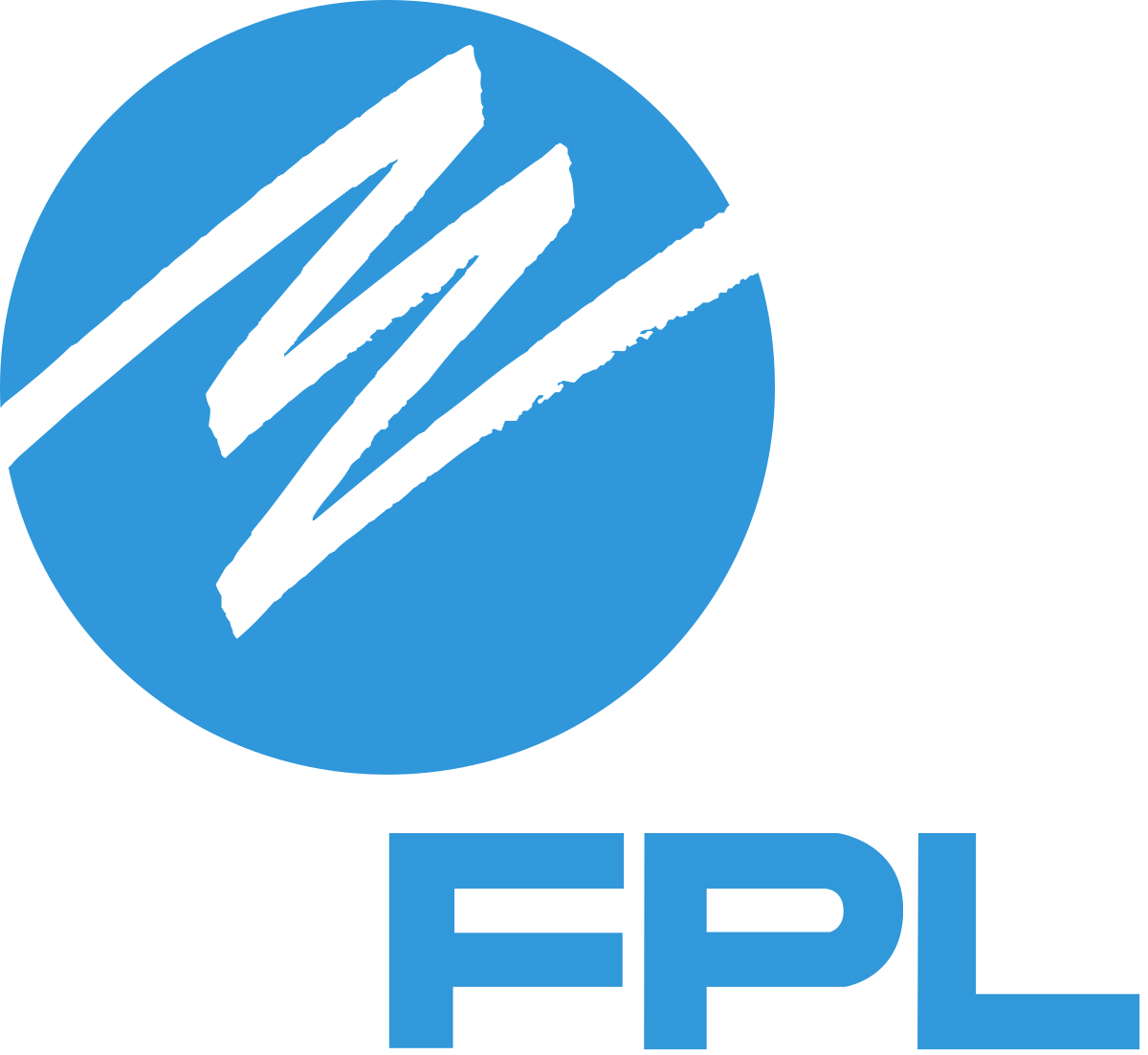 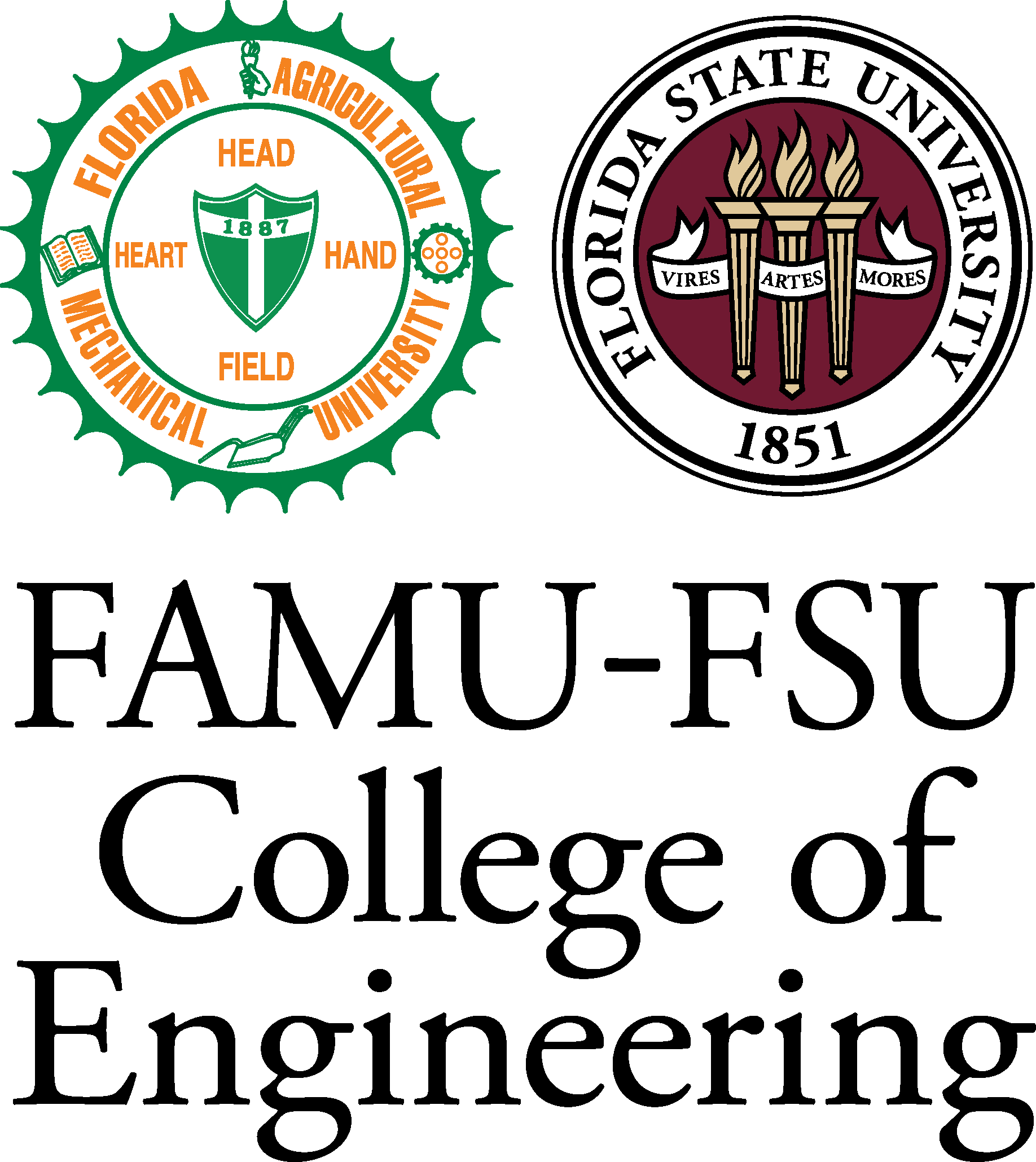 #TASK NAMEPEOPLEX#TASK NAMEDESCRIPTIONPEOPLEX#TASK NAMEPEOPLEX1Spring Work Breakdown Structure1.1Determine Major DeliverablesCheck canvas for assignmentsSam, Gage1.1.1Develop Sub TasksLook through rubrics and other information for the sub tasksJordan1.2Complete StructureEdit chart to fit our needsErin, Kent1.2.1Submit Work Break Down StructureSubmit report of work break down structureAny member2Finalize Design2.1IntroductionIntroduce problem and preliminary conceptAll members2.2Develop CADAdd more detailed mechanical components and power constraintsKent, Jordan2.3Selected ConceptDescribe selected conceptAny member2.4Describe Design DetailsAdd precise details of operationsAny member2.5Review StandardsConfirm design complies with relevant standardsAny member3Update Bill of Materials3.1Determine Major ComponentsMaterials needed for all components of final designSam, Gage3.2Compare VendorsFind best vendors for componentsJordan3.3Record Needed ComponentsOrganize purchases in spreadsheetErin, Kent3.4Order ComponentsMake order and document costsAny member4Build Prototype4.1Submit Machine Shop RequestFor use of 3D printing and sheet metal toolsKent, Jordan4.2Safety Standards AnalysisAdhere to appropriate safety standardsAll members4.3Build Mock-TransformerBuild mock transformer for test imagesKent, Jordan4.43D Print Test PartsUse design to print partsKent, Jordan5Train Model5.1Collect Real Backgrounds and Synthetic 3D ModelCombining different backgrounds, lightings and orientations to quickly create a lot of training dataErin, Sam, Gage5.2Acquire and Label Real FootageTake accurate footage of real protoytpeErin, Sam, Gage5.3Generate Synthetic ImagesRun Python/Blender script to generate synthetic training dataErin, Sam, Gage5.4Train YOLOv5 on Real and Synthetic Data SetsTrain YOLOv5 model for multiple classesErin, Sam, Gage6VDR46.1Introduce the problemProject scopeCustomer needsAll members6.2Introduce Design & StandardsRequirementsFunctional decompositionAll members6.4Review Presentation SlidesCheck the content of slidesSam, Jordan6.5Prepare for QuestionsKnow the details of the projectAll members6.6Practice PresentationPresent the presentationAll members6.7Submit VDR4 (For Review)Sumbit VDR4 report for reviewAny member6.8Submit Final VDR4Submit final VDR4 reportAny member7Testing7.1Compile Dataset of Test ImagesMultiple angles, blockages, conditionsErin, Sam, Gage7.2Write script to output test resultsCompare results for each transformerErin, Sam, Gage7.3Run modelRun YOLOv5 on test data setErin, Sam, Gage7.4Analyze resultsAnalyze accuracy of detections and make predictions for causes of any inaccuraciesErin, Sam, Gage8Update Final Design8.1Problem statementReiterate problem statement and how previous model could be improvedJordan, Gage8.2Initial testing resultsLink to computer vision testing resultsKent, Erin8.3Discuss alternativesDiscuss importance of possible updatesSam, Jordan8.4Update CAD modelCreate updated designKent, Jordan8.5Document new designDocument and submit updated designAll members9Update Bill of Materials9.1Determine Major ComponentsList any new major componentsErin9.2Compare VendorsDetermine best vendor to purchaseAll members9.3Record Needed ComponentsRecord use of components and costSam9.4Order ComponentsPlace orderSam10VDR510.1Submit VDR5 (For Review)Create presentation and submitAny member10.2Submit Final VDR5Submit final presentation, practice, and presentAny member11Updates to Model Training11.1Identify issues in model accuracyIdentify whether computer vision model could've resulted in any inaccuraciesErin, Sam, Gage11.2Collect Additional Real and Synthetic Data if neededUpdate test data setsErin, Sam, Gage11.3Update training classesUpdate classes if neededErin, Sam, Gage11.4Train new YOLOv5 model on updated design and dataTrain an updated model on new changesErin, Sam, Gage12Assemble Updated Design12.1Submit Machine Shop RequestFor 3D printing use onlyKent, Jordan12.2Safety Standards AnalysisAdhere to safety standardsAny member12.43D Print Test PartsPrint new designKent, Jordan13Testing13.1Compile Dataset of Test ImagesUpdate testing images if neededErin, Sam, Gage13.2Write script to output test resultsUpdate script for new test set and modelErin, Sam, Gage13.3Run modelRun testsErin, Sam, Gage13.4Analyze resultsAnalyze results of testing and accuracyErin, Sam, Gage14VDR614.1Submit VDR6 (For Review)Create draft presentationErin14.2Submit Final VDR6Submit final presentation, practice, and presentAll members15Finalize Evidence Book15.1Document time lineUpdate all semester dates and detailsErin, Sam15.2Document milestonesInclude all relevant documentationGage, Kent15.3Document deliverablesAdd design deliverables and final solutionJordan, Sam15.4Update formatting and add additional review if neededCombine all previous assignmetns into a concise documentAny member15.5WebsiteCompile all documentation into a websiteSam16Final Presentation16.1Create PresentationCompile all important work from the year and final designErin, Sam16.2Submit for ReviewSubmit final presentation for reviewGage, Kent16.3Practice PresentationAdditional final presentation practiceJordan, Sam16.4Present Final ProjectSenior Design Day!Any member